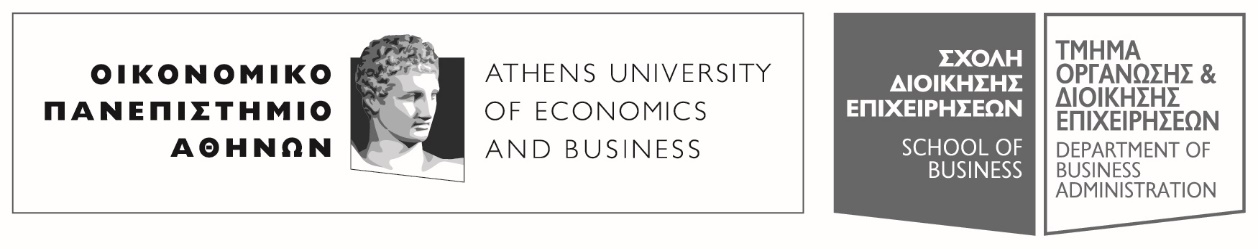 Πατησίων 76, 104 34 Αθήνα. Tηλ.: 210 8203308-311, 210 8203375/ Fax: 210 823096676, Patission Street, Athens 104 34 Greece. Tel.: (+30) 210 8203308-311, 210 8203 375 / Fax: (+30) 210 8230966E-mail: ode@aueb.gr / www.aueb.grΑΝΑΚΟΙΝΩΣΗΟι φοιτητές του Τμήματος, που ολοκλήρωσαν τις σπουδές τους την εξεταστική  περίοδο Σεπτεμβρίου 2019  και  δεν  έχουν  υποβάλλει αίτηση ορκωμοσίας, θα πρέπει να προσέλθουν στη Γραμματεία του Τμήματος ΟΡΓΑΝΩΣΗΣ ΚΑΙ ΔΙΟΙΚΗΣΗΣ ΕΠΙΧΕΙΡΗΣΕΩΝ το αργότερο μέχρι την Παρασκευή 29 Νοεμβρίου 2019, ημέρες και ώρες εξυπηρέτησης κοινού (Δευτέρα & Τετάρτη 12:00-14:00,  Παρασκευή 11:00-13:00),  για  να υποβάλουν αίτηση ορκωμοσίας.Με την υποβολή της αίτησης θα πρέπει να  προσκομίσουν φοιτητική ταυτότητα, φοιτητικό εισιτήριο (πάσο), παράβολο των 15 ευρώ από το ταμείο του Πανεπιστημίου.Από τη Γραμματεία     Αθήνα , 29 Οκτωβρίου 2019